学校教师考调报名登记表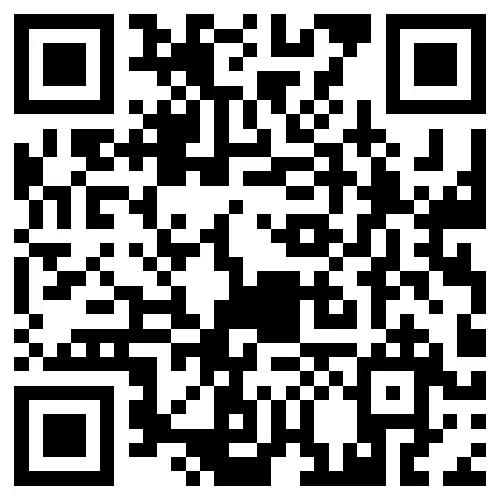 (长按识别二维码下载报名登记表)